№ п/пНаименование товараЕд. изм.Кол-воТехнические, функциональные характеристикиТехнические, функциональные характеристики№ п/пНаименование товараЕд. изм.Кол-воПоказатель (наименование комплектующего, технического параметра и т.п.)Описание, значениепчелаКАЧ-13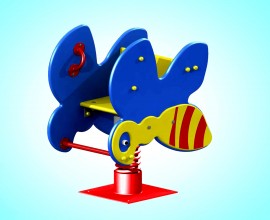 Шт. 1пчелаКАЧ-13Шт. 1Высота  (мм) 900(± 10мм)пчелаКАЧ-13Шт. 1Длина  (мм)1000(± 10мм)пчелаКАЧ-13Шт. 1Ширина  (мм)450(± 10мм)пчелаКАЧ-13Шт. 1Применяемые материалыПрименяемые материалыпчелаКАЧ-13Шт. 1Конструктивные особенности качалка на пружине в виде пчелы состоящая из:- пружины  диаметром не менее 126 мм, высотой не менее 400мм из прута диаметром не менее 26 мм  расстояние между витками не менее 12 мм в любом положение на постаменте;- спинки, сидения и двух боковых стенок (из влагостойкой фанеры толщиной не менее 18 мм). Сиденье утоплено в отфрезерованные пазы в боковых стенках, боковые стенки выполнить в форме пчелы.- двух металлических перекладин сечением не менее 27 мм;- ручки вспомогательной  в кол-ве 2 шт. должна быть выполнена  из металлической трубы диметром не менее 22 мм и толщиной стенки 2.5 мм  с двумя штампованными ушками, выполненными из листовой стали толщиной не менее 4мм, под 2 мебельных болта.Все фанерные элементы должны иметь скруглённые кромки,диаметром  не менее 20ммпчелаКАЧ-13Шт. 1Заглушкидолжны быть пластиковые, разных цветов, на места резьбовых соединений. пчелаКАЧ-13Шт. 1Материалывлагостойкая фанера марки ФСФ сорт не ниже 2/2, Детали из фанеры имеют полиакрилатное покрытие, специально предназначено для применения на детских площадках, стойко к сложным погодным условиям, истиранию, устойчиво к воздействию ультрафиолета и влаги. Металл, крашенный порошковой  краской. Метизы должны быть все оцинкованные